ADOC dokumento turinio atsidarymasAtsisiunčiame .adoc formato failą į savo kompiuterį.Internet Explorer naršyklėje surenkame adresą: https://adoc.archyvai.lt/eais-lpp/app/viewSpaudžiame Browse, susirandame ir įsikeliame išsaugotąjį .adoc failą. Spaudžiame Peržiūrėti dokumentą: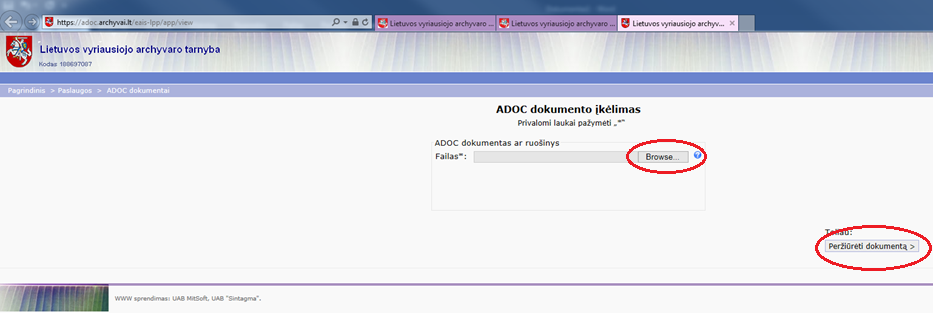 Atsidariusiame lange spaudžiame Padidinamojo stiklo ikoną šalia dokumento pavadinimo: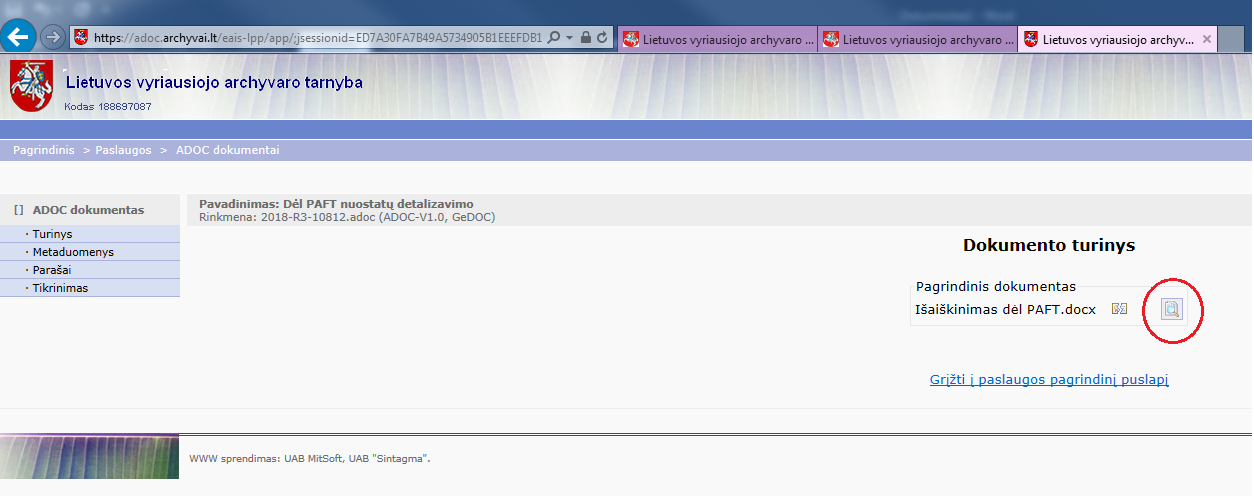 Jei norime patį dokumento turinį išsisaugoti kompiuteryje spaudžiame mygtuką Atidaryti ir išsisaugom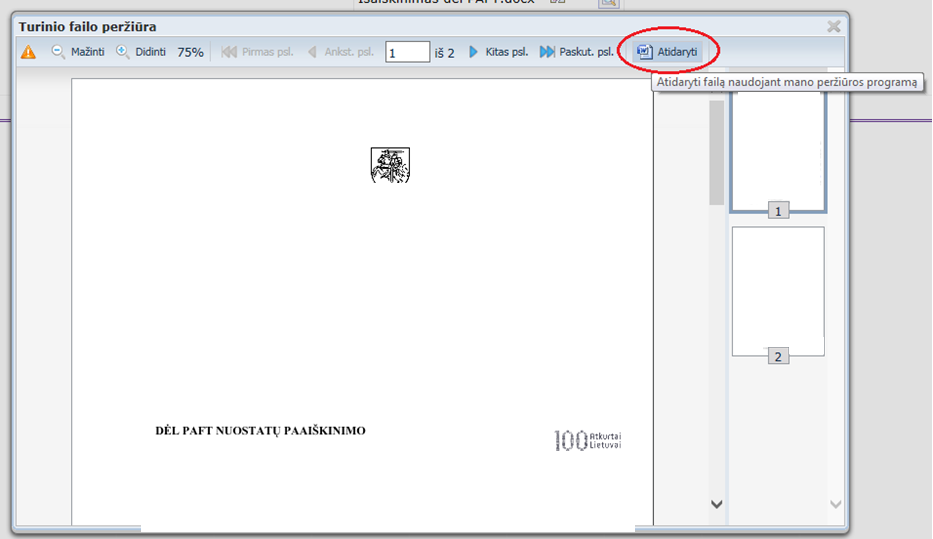 